Weekly Warm-Ups - November 6-17 Name:________________________________      				Core:________________Answer the Daily Warm-Up Questions.  *If you are absent, check the team website to complete the warm up question.Monday, 11/6 Which scientist discovered small organisms he called “animalcules” or little animals?Which scientist observed cork and coined the term “cell”?Which scientist discovered that all plants are made of cells?Tuesday, 11/7 - Name the 6 key characteristics that all living things have in common.1.2.3.4.5.6.Wednesday, 11/8 - List three characteristics of the types of cells.     Eukaryotic Cells                                                             Prokaryotic Cells                                                                                                         -                                                                                     -                                                                                     -Thursday, 11/9 - What are unicellular organisms?  Give two examples.                                  What are multicellular organisms? Give two examples.Friday, 11/10 - Holiday, No School Monday, 11/13 How do a paramecium and an amoeba obtain food to live?A paramecium and an amoeba both use contractile vacuoles to capture food.A paramecium and an amoeba both make their own food through photosynthesis.A paramecium collects food into an oral groove, while an amoeba uses pseudopodia to surround food.A paramecium uses pseudopods to capture food, while an amoeba uses chloroplasts to make its food.Tuesday, 11/14 - Label the following protists.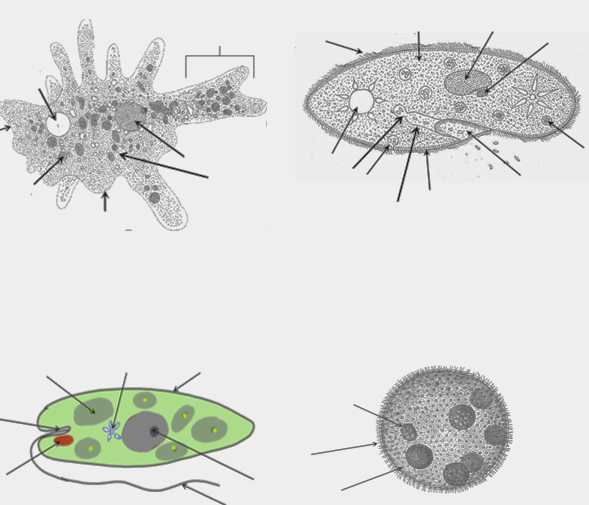 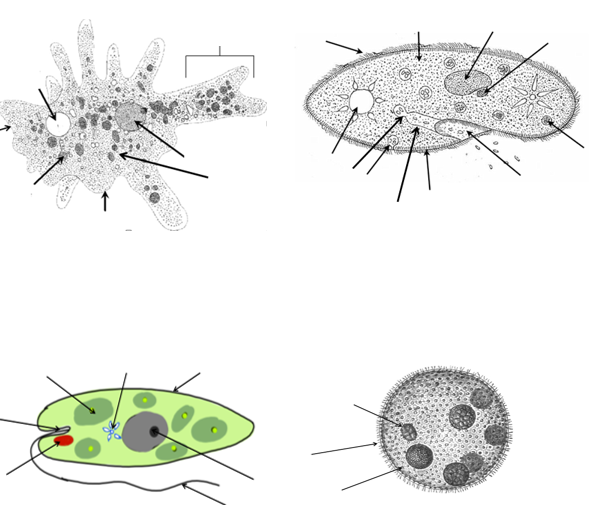 Wednesday, 11/15 How does the cell wall of a plant cell compare to the plasma membrane of an animal cell?The cell wall controls what enters and leaves the plant cell; the plasma membrane provides mostly structure and support.The cell wall converts sunlight into sugars; the plasma membrane controls  energy production in the cell.The cell wall provides structure and support; the plasma membrane controls the substances that enter and leave the cell.The cell wall provides structure and support; the plasma membrane is surrounded by a structure that contains genetic information.Thursday, 11/16  Tina observed a cell under a microscope. She concluded that it was a plant cell instead of an animal cell. Which structure helped her come to this conclusion?She saw a vacuole, which animal cells lack.She saw a nucleus, which animal cells lack.She saw a chloroplast, which animal cells lack.She saw a cell membrane, which animal cells lack.Friday, 11/17 - Login Google Classroom to complete the Warm Up Quiz. 